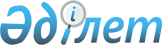 О признании утратившим силу постановления Правительства Республики Казахстан от 31 мая 2014 года № 593 "Об исполнительных документах, не относящихся к исключительной компетенции частных судебных исполнителей"Постановление Правительства Республики Казахстан от 10 декабря 2015 года № 991      Вводится в действие с 1 января 2016 года      Правительство Республики Казахстан ПОСТАНОВЛЯЕТ:



      1. Признать утратившим силу постановление Правительства Республики Казахстан от 31 мая 2014 года № 593 «Об исполнительных документах, не относящихся к исключительной компетенции частных судебных исполнителей» (САПП Республики Казахстан, 2014 г., № 37, ст. 359).



      2. Настоящее постановление вводится в действие с 1 января 2016 года и подлежит официальному опубликованию.      Премьер-Министр

      Республики Казахстан                     К. Масимов
					© 2012. РГП на ПХВ «Институт законодательства и правовой информации Республики Казахстан» Министерства юстиции Республики Казахстан
				